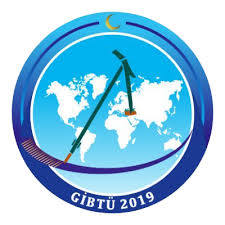 DANIŞMAN ÖNERİLERİ KURUL TUTANAĞIAkademik Kurulumuz lisansüstü öğrencilerinin danışmanlarının belirlenmesi amacıyla toplanmış ve ilgili öğrencilere danışmanlarının aşağıdaki gibi önerilmesi uygun bulunmuştur. Kararın Lisansüstü Enstitü Müdürlüğü'ne teklif edilmek üzere Anabilim Dalı Başkanlığı'na arz edilmesine oy birliği/çokluğu ile karar verilmiştir.Anabilim Dalı/Bilim Dalı:Toplantı Tarihi:Sayısı:S. NoÖğrenci:Öğrenci:Öğrenci:Önerilen Öğretim ÜyeleriÖnerilen Öğretim ÜyeleriÖğr. SayısıS. NoNoAdı SoyadıProgUnvanAd SoyadÖğr. Sayısı1(  ) Yl(  ) Dr1(  ) Yl(  ) Dr2(  ) Yl(  ) Dr2(  ) Yl(  ) Dr3(  ) Yl(  ) Dr3(  ) Yl(  ) Dr3(  ) Yl(  ) Dr5(  ) Yl(  ) Dr5(  ) Yl(  ) Dr6(  ) Yl(  ) Dr6(  ) Yl(  ) Dr7(  ) Yl(  ) Dr7(  ) Yl(  ) Dr8(  ) Yl(  ) Dr8(  ) Yl(  ) Dr9(  ) Yl(  ) Dr9(  ) Yl(  ) Dr9(  ) Yl(  ) Dr…………………………………………………………………………………………………………………………………………………………………………………………………………………………………………………………………………………………………………………………………………………………………………………………………………………………………………